Mathematics Activities - CBC Grade 2 Term 1 Exams 2023 Set 1 QuestionsAdd    

_________________________     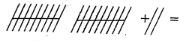 3 x 5 = 3+9= 1 7
+ 6
     Name the shape

_______________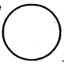 Which one is longer ____________________

Write in words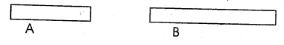 9564How many legs do 2 chairs have12 4- 4 =7 x 10Which month of the year /las 28 or 29 days26 + 261 =5+5+5=24 ÷ 6 =12-7=What is the time?
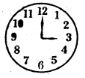   1 8
- 1 8
        Five girls shared 20 mangos equally. How many mangoes did each girl's get?The number before 970 is44 - ____=22Sh. Cts
   6   35
+4    30
            Ninety take away 19 =8 + 3 + 5 =Marking Scheme22151223CircleBninety fivesixty four8370February28715453:000109692210Sh 65cts7116